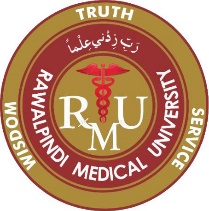 Admission FormRAWALPINDI MEDICAL UNIVERSITY RAWALPINDIhttp://               Ph: 051-9281018. Fax. 051- 9292519Ph.D.		 . Health Sciences (Biochemistry),                    . Chemical & Molecular Pathology 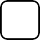 Please list two choices of Research Study in order of Priority     1. 	2.	 Please give reasons for choosing this program of research. This is the most important part of the application and has significant weightage in the selection process, therefore, must be taken seriously. Attach additional sheets if required.Short synopsisHave you ever joined any Department / Institute / Centre / College of RMU previously: if Yes, give details?  7. Please bring the following during your interview	Academic transcripts. (including certified translation if necessary)Reprints of publications, if anyMS / M.Phil. / MD/ FCPSM.Sc. / Pharm D/ MBBS/BDS or equivalentIntermediate Certificate or equivalentMatriculation or equivalentWork experience certificate.National Identity Card / Domicile CertificateThree copies of recent photographsAttach paid fee challan formPlease fill all sections of this form.Incomplete applications will not be accepted.Candidates found to have made false or incorrect statement are liable to expulsion.Please fill all sections of this form.Incomplete applications will not be accepted.Candidates found to have made false or incorrect statement are liable to expulsion.Please fill all sections of this form.Incomplete applications will not be accepted.Candidates found to have made false or incorrect statement are liable to expulsion.Please fill all sections of this form.Incomplete applications will not be accepted.Candidates found to have made false or incorrect statement are liable to expulsion.Please fill all sections of this form.Incomplete applications will not be accepted.Candidates found to have made false or incorrect statement are liable to expulsion.1. Personal Details (Please use CAPITAL letters and write your details EXACTLY as they appear in your documents).1. Personal Details (Please use CAPITAL letters and write your details EXACTLY as they appear in your documents).1. Personal Details (Please use CAPITAL letters and write your details EXACTLY as they appear in your documents).1. Personal Details (Please use CAPITAL letters and write your details EXACTLY as they appear in your documents).1. Personal Details (Please use CAPITAL letters and write your details EXACTLY as they appear in your documents).Full NameATTACH PHOTO HERECNIC Married Single Married Single Married SingleATTACH PHOTO HEREFather’s NameATTACH PHOTO HEREPresent AddressATTACH PHOTO HEREPermanent AddressATTACH PHOTO HEREATTACH PHOTO HEREE-mail AddressMobileATTACH PHOTO HEREPhoneFaxATTACH PHOTO HEREDate of Birth 	/ 	/  	ReligionATTACH PHOTO HERE2. Educational Qualification2. Educational Qualification2. Educational Qualification2. Educational QualificationTitleExamining Board and InstitutionDate Awarded%/Grade               MatricF. Sc.B. Sc.MBBS/ MD/  BDS / BS/                              M. Sc./PharmDor Equivalent to 16 years educationMS/M. Phil/MD/FCPSor Equivalent to 18 years education3. Work Experience3. Work Experience3. Work Experience3. Work Experience3. Work ExperienceJob TitleName of OrganizationFull/ Part-Time  FromTo4. Proposed Program of Thesis Research4. Proposed Program of Thesis Research4. Proposed Program of Thesis Research4. Proposed Program of Thesis Research4. Proposed Program of Thesis ResearchPlease fill this part carefullyPlease fill this part carefullyPlease fill this part carefullyPlease fill this part carefullyPlease fill this part carefullyYour choice of Research AreaRegenerative Medicine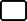 Genetic Diseases        Molecular Biology        Other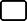  Clinical Biochemistry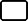 Research GroupSkin      Cartilage         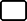 Liver   Metabolism    Hearing Impairment 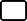 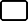                                                  Vision Impairment 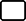 Program of Thesis Research PhD  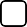 Preferred Supervisor                                   (if known)6. Publications   (Please Attach First Page of the Reprint)6. Publications   (Please Attach First Page of the Reprint)6. Publications   (Please Attach First Page of the Reprint)6. Publications   (Please Attach First Page of the Reprint)6. Publications   (Please Attach First Page of the Reprint)Title of Paper    Journal    Volume          Year          Page8. Declaration and SignatureI, solemnly declare that:I have neither joined nor shall join any other institute/ Department/ Centre / College during the course of my studies at any University. I am not suffering from any infectious disease.I understand that the university may reverse any decision made on the basis of incorrect or incomplete information which I have provided. I read and understand that the university may obtain official records from any educational institution I have previously attended.I, fully understand that:I can be assigned research thesis in RMU.Written Subjective test and oral interview will be held at Main Campus RMU Rawalpindi.I, undertake to:Abide by the statutes, regulations framed by the university from time to time and shall be liable to any penalty including rustication/expulsion, in case of violation in my part.I accept as a condition of my admission the authority of the university that a student can be required to withdraw his name from the rolls, if in the opinion of the Vice-Chancellor his stay is not conducive to the welfare, either of himself or the other. Should I fail to withdraw my name immediately after being called upon to do so, it may be struck off the rolls without any further notice to me.Not to indulge in politics and in case, I violate this undertaking and indulge in politics after my admission by the university; I shall be liable to expulsion without any notice under the order of the Vice-Chancellor.I accept as binding on me as long as I am a student, all rules and regulations in force at the time of joining and which might be framed subsequently.Show good behaviour.Devote whole-heartedly to my studies and maintain the dignity and prestige of the university both in and outside the campuses.Pay in time all dues and fine, if any.I will notify the new address to Registrar if there is any change in my contact address/ phone number.I undertake to take examination unconditionally notifies by the university.I have read the relevant rules and regulations concerning admission before signing this application.For any quiry contact Dr. Kashif Rauf, Postgraduate Department RMU:- 0333-8361984. Signature of the ApplicantDate: 	/ 	/ 	